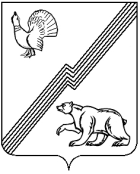 АДМИНИСТРАЦИЯ ГОРОДА ЮГОРСКАХанты-Мансийского автономного округа - ЮгрыПОСТАНОВЛЕНИЕО внесении изменений в постановлениеадминистрации города Югорска от 31.10.2018№ 3007 «О муниципальной программегорода Югорска «Охрана окружающей среды,использование и защита городских лесов»В соответствии с решением Думы города Югорска от 25.04.2023                № 32 «О внесении изменений в решение Думы города Югорска от 20.12.2022                   № 128 «О бюджете города Югорска на 2023 год и на плановый период           2024 и 2025 годов», постановлением администрации города Югорска                     от 03.11.2021 № 2096-п «О порядке принятия решения о разработке муниципальных программ города Югорска, их формирования, утверждения       и реализации»:1. Внести в постановление администрации города Югорска                          от 31.10.2018 № 3007 «О муниципальной программе города Югорска «Охрана окружающей среды, использование и защита городских лесов»                  (с изменениями от 29.04.2019 № 882, от 10.10.2019 № 2196, от 23.12.2019              № 2746, от 23.12.2019 № 2747, от 09.04.2020 № 544, от 28.09.2020 № 1391,              от 21.12.2020 № 1924, от 21.12.2020 № 1925, от 26.04.2021 № 598-п,                        от 15.11.2021 № 2162-п, от 20.12.2021 № 2432-п, от 21.03.2022 № 502-п,                  от 18.07.2022 № 1566-п, от 10.11.2022 № 2362, от 14.11.2022 № 2400-п, 28.12.2022 № 2736-п, от 21.02.2023 № 212-п) следующие изменения:                 1.1. Строку «Параметры финансового обеспечения муниципальной программы» паспорта муниципальной программы изложить в следующей редакции:«                                                                                                                        ».1.2. Таблицу 2 изложить в новой редакции (приложение).2. Опубликовать постановление в официальном печатном издании города Югорска и разместить на официальном сайте органов местного самоуправления города Югорска и в государственной автоматизированной системе «Управление».3. Настоящее постановление вступает в силу после его официального опубликования. 4. Контроль за выполнением постановления  возложить на заместителя главы города - директора Департамента жилищно-коммунального и строительного комплекса администрации города Югорска Ефимова Р.А.Приложениек постановлению администрации города Югорскаот  10.07.2023  № 918-пТаблица 2Распределение финансовых ресурсов муниципальной программы (по годам)от 10.07.2023№ 918-пПараметры финансового обеспечения муниципальной программы Общий объем финансирования муниципальной программы составляет                   377 151,1 тыс. рублей, в том числе:2019 год – 67 052,4 тыс. рублей,2020 год - 30 188,7 тыс. рублей,2021 год – 30 436,2 тыс. рублей,2022 год – 31 093,3 тыс. рублей,2023 год – 27 607,0 тыс. рублей,2024 год – 24 373,2 тыс. рублей,2025 год – 24 359,8 тыс. рублей,2026 год – 28 408,1 тыс. рублей,2027 год – 28 408,1 тыс. рублей,2028 год - 28 408,1 тыс. рублей,2029 год - 28 408,1 тыс. рублей,2030 год - 28 408,1 тыс. рублейГлава города ЮгорскаА.Ю. ХарловНомер строкиНомер структурного элемента (основного мероприятия)Структурные элементы (основные мероприятия) муниципальной программы (их связь с целевыми показателями муниципальной программы)Ответственный исполнитель/соисполнитель (наименование органа или структурного подразделения, учреждения)Ответственный исполнитель/соисполнитель (наименование органа или структурного подразделения, учреждения)Ответственный исполнитель/соисполнитель (наименование органа или структурного подразделения, учреждения)Финансовые затраты на реализацию (тыс. рублей)Финансовые затраты на реализацию (тыс. рублей)Финансовые затраты на реализацию (тыс. рублей)Финансовые затраты на реализацию (тыс. рублей)Финансовые затраты на реализацию (тыс. рублей)Финансовые затраты на реализацию (тыс. рублей)Финансовые затраты на реализацию (тыс. рублей)Финансовые затраты на реализацию (тыс. рублей)Финансовые затраты на реализацию (тыс. рублей)Финансовые затраты на реализацию (тыс. рублей)Финансовые затраты на реализацию (тыс. рублей)Финансовые затраты на реализацию (тыс. рублей)Финансовые затраты на реализацию (тыс. рублей)Финансовые затраты на реализацию (тыс. рублей)Финансовые затраты на реализацию (тыс. рублей)Финансовые затраты на реализацию (тыс. рублей)Финансовые затраты на реализацию (тыс. рублей)Финансовые затраты на реализацию (тыс. рублей)Финансовые затраты на реализацию (тыс. рублей)Финансовые затраты на реализацию (тыс. рублей)Финансовые затраты на реализацию (тыс. рублей)Финансовые затраты на реализацию (тыс. рублей)Финансовые затраты на реализацию (тыс. рублей)Финансовые затраты на реализацию (тыс. рублей)Номер строкиНомер структурного элемента (основного мероприятия)Структурные элементы (основные мероприятия) муниципальной программы (их связь с целевыми показателями муниципальной программы)Ответственный исполнитель/соисполнитель (наименование органа или структурного подразделения, учреждения)Ответственный исполнитель/соисполнитель (наименование органа или структурного подразделения, учреждения)Ответственный исполнитель/соисполнитель (наименование органа или структурного подразделения, учреждения)Источники финансированияИсточники финансированиявсегов том числе по годам:в том числе по годам:в том числе по годам:в том числе по годам:в том числе по годам:в том числе по годам:в том числе по годам:в том числе по годам:в том числе по годам:в том числе по годам:в том числе по годам:в том числе по годам:в том числе по годам:в том числе по годам:в том числе по годам:в том числе по годам:в том числе по годам:в том числе по годам:в том числе по годам:в том числе по годам:в том числе по годам:Номер строкиНомер структурного элемента (основного мероприятия)Структурные элементы (основные мероприятия) муниципальной программы (их связь с целевыми показателями муниципальной программы)Ответственный исполнитель/соисполнитель (наименование органа или структурного подразделения, учреждения)Ответственный исполнитель/соисполнитель (наименование органа или структурного подразделения, учреждения)Ответственный исполнитель/соисполнитель (наименование органа или структурного подразделения, учреждения)Источники финансированияИсточники финансированиявсего201920192020202020212021202220222023202320242024202520252026202720282028202920292030А123334456677889910101111121213 14 15 15 16 16 1711Организация и развитие системы экологического образования, просвещения и формирования экологической культуры
(1) Управление образования администрации города ЮгорскаУправление образования администрации города ЮгорскаУправление образования администрации города Югорскавсеговсего795,470,070,077,577,555,055,065,065,059,359,359,359,359,359,370,070,070,070,070,070,070,021Организация и развитие системы экологического образования, просвещения и формирования экологической культуры
(1) Управление образования администрации города ЮгорскаУправление образования администрации города ЮгорскаУправление образования администрации города Югорскафедеральный бюджетфедеральный бюджет0,00,00,00,00,00,00,00,00,00,00,00,00,00,00,00,00,00,00,00,00,00,031Организация и развитие системы экологического образования, просвещения и формирования экологической культуры
(1) Управление образования администрации города ЮгорскаУправление образования администрации города ЮгорскаУправление образования администрации города Югорскабюджет автономного округабюджет автономного округа50,50,00,050,550,50,00,00,00,00,00,00,00,00,00,00,00,00,00,00,00,00,041Организация и развитие системы экологического образования, просвещения и формирования экологической культуры
(1) Управление образования администрации города ЮгорскаУправление образования администрации города ЮгорскаУправление образования администрации города Югорскаместный бюджет местный бюджет 744,970,070,027,027,055,055,065,065,059,359,359,359,359,359,370,070,070,070,070,070,070,051Организация и развитие системы экологического образования, просвещения и формирования экологической культуры
(1) Управление образования администрации города ЮгорскаУправление образования администрации города ЮгорскаУправление образования администрации города Югорскаиные источники финансированияиные источники финансирования0,00,00,00,00,00,00,00,00,00,00,00,00,00,00,00,00,00,00,00,00,00,061Организация и развитие системы экологического образования, просвещения и формирования экологической культуры
(1) Управление культуры администрации города ЮгорскаУправление культуры администрации города ЮгорскаУправление культуры администрации города Югорскавсеговсего347,824,024,029,029,024,024,024,024,030,630,630,630,630,630,631,031,031,031,031,031,031,071Организация и развитие системы экологического образования, просвещения и формирования экологической культуры
(1) Управление культуры администрации города ЮгорскаУправление культуры администрации города ЮгорскаУправление культуры администрации города Югорскафедеральный бюджетфедеральный бюджет0,00,00,00,00,00,00,00,00,00,00,00,00,00,00,00,00,00,00,00,00,00,081Организация и развитие системы экологического образования, просвещения и формирования экологической культуры
(1) Управление культуры администрации города ЮгорскаУправление культуры администрации города ЮгорскаУправление культуры администрации города Югорскабюджет автономного округабюджет автономного округа0,00,00,00,00,00,00,00,00,00,00,00,00,00,00,00,00,00,00,00,00,00,091Организация и развитие системы экологического образования, просвещения и формирования экологической культуры
(1) Управление культуры администрации города ЮгорскаУправление культуры администрации города ЮгорскаУправление культуры администрации города Югорскаместный бюджет местный бюджет 347,824,024,029,029,024,024,024,024,030,630,630,630,630,630,631,031,031,031,031,031,031,0101Организация и развитие системы экологического образования, просвещения и формирования экологической культуры
(1) Управление культуры администрации города ЮгорскаУправление культуры администрации города ЮгорскаУправление культуры администрации города Югорскаиные источники финансированияиные источники финансирования0,00,00,00,00,00,00,00,00,00,00,00,00,00,00,00,00,00,00,00,00,00,0111Организация и развитие системы экологического образования, просвещения и формирования экологической культуры
(1) Управление социальной политики администрации города ЮгорскаУправление социальной политики администрации города ЮгорскаУправление социальной политики администрации города Югорскавсеговсего438,330,030,0101,0101,071,071,061,061,020,120,120,120,120,120,123,023,023,023,023,023,023,0121Организация и развитие системы экологического образования, просвещения и формирования экологической культуры
(1) Управление социальной политики администрации города ЮгорскаУправление социальной политики администрации города ЮгорскаУправление социальной политики администрации города Югорскафедеральный бюджетфедеральный бюджет0,00,00,00,00,00,00,00,00,00,00,00,00,00,00,00,00,00,00,00,00,00,0131Организация и развитие системы экологического образования, просвещения и формирования экологической культуры
(1) Управление социальной политики администрации города ЮгорскаУправление социальной политики администрации города ЮгорскаУправление социальной политики администрации города Югорскабюджет автономного округабюджет автономного округа101,00,00,0101,0101,00,00,00,00,00,00,00,00,00,00,00,00,00,00,00,00,00,0141Организация и развитие системы экологического образования, просвещения и формирования экологической культуры
(1) Управление социальной политики администрации города ЮгорскаУправление социальной политики администрации города ЮгорскаУправление социальной политики администрации города Югорскаместный бюджетместный бюджет337,330,030,00,00,071,071,061,061,020,120,120,120,120,120,123,023,023,023,023,023,023,0151Организация и развитие системы экологического образования, просвещения и формирования экологической культуры
(1) Управление социальной политики администрации города ЮгорскаУправление социальной политики администрации города ЮгорскаУправление социальной политики администрации города Югорскаиные источники финансированияиные источники финансирования0,00,00,00,00,00,00,00,00,00,00,00,00,00,00,00,00,00,00,00,00,00,0161Организация и развитие системы экологического образования, просвещения и формирования экологической культуры
(1) Управление бухгалтерского учета и отчетности администрации города ЮгорскаУправление бухгалтерского учета и отчетности администрации города ЮгорскаУправление бухгалтерского учета и отчетности администрации города Югорскавсеговсего28,50,00,028,528,50,00,00,00,00,00,00,00,00,00,00,00,00,00,00,00,00,0171Организация и развитие системы экологического образования, просвещения и формирования экологической культуры
(1) Управление бухгалтерского учета и отчетности администрации города ЮгорскаУправление бухгалтерского учета и отчетности администрации города ЮгорскаУправление бухгалтерского учета и отчетности администрации города Югорскафедеральный бюджетфедеральный бюджет0,00,00,00,00,00,00,00,00,00,00,00,00,00,00,00,00,00,00,00,00,00,0181Организация и развитие системы экологического образования, просвещения и формирования экологической культуры
(1) Управление бухгалтерского учета и отчетности администрации города ЮгорскаУправление бухгалтерского учета и отчетности администрации города ЮгорскаУправление бухгалтерского учета и отчетности администрации города Югорскабюджет автономного округабюджет автономного округа28,50,00,028,528,50,00,00,00,00,00,00,00,00,00,00,00,00,00,00,00,00,0191Организация и развитие системы экологического образования, просвещения и формирования экологической культуры
(1) Управление бухгалтерского учета и отчетности администрации города ЮгорскаУправление бухгалтерского учета и отчетности администрации города ЮгорскаУправление бухгалтерского учета и отчетности администрации города Югорскаместный бюджетместный бюджет0,00,00,00,00,00,00,00,00,00,00,00,00,00,00,00,00,00,00,00,00,00,0201Организация и развитие системы экологического образования, просвещения и формирования экологической культуры
(1) Управление бухгалтерского учета и отчетности администрации города ЮгорскаУправление бухгалтерского учета и отчетности администрации города ЮгорскаУправление бухгалтерского учета и отчетности администрации города Югорскаиные источники финансированияиные источники финансирования0,00,00,00,00,00,00,00,00,00,00,00,00,00,00,00,00,00,00,00,00,00,0211Организация и развитие системы экологического образования, просвещения и формирования экологической культуры
(1) Департамент муниципальной собственности и градостроительства администрации города ЮгорскаДепартамент муниципальной собственности и градостроительства администрации города ЮгорскаДепартамент муниципальной собственности и градостроительства администрации города Югорскавсеговсего206,026,026,0180,0180,00,00,00,00,00,00,00,00,00,00,00,00,00,00,00,00,00,0221Организация и развитие системы экологического образования, просвещения и формирования экологической культуры
(1) Департамент муниципальной собственности и градостроительства администрации города ЮгорскаДепартамент муниципальной собственности и градостроительства администрации города ЮгорскаДепартамент муниципальной собственности и градостроительства администрации города Югорскафедеральный бюджетфедеральный бюджет0,00,00,00,00,00,00,00,00,00,00,00,00,00,00,00,00,00,00,00,00,00,0231Организация и развитие системы экологического образования, просвещения и формирования экологической культуры
(1) Департамент муниципальной собственности и градостроительства администрации города ЮгорскаДепартамент муниципальной собственности и градостроительства администрации города ЮгорскаДепартамент муниципальной собственности и градостроительства администрации города Югорскабюджет автономного округабюджет автономного округа180,00,00,0180,0180,00,00,00,00,00,00,00,00,00,00,00,00,00,00,00,00,00,0241Организация и развитие системы экологического образования, просвещения и формирования экологической культуры
(1) Департамент муниципальной собственности и градостроительства администрации города ЮгорскаДепартамент муниципальной собственности и градостроительства администрации города ЮгорскаДепартамент муниципальной собственности и градостроительства администрации города Югорскаместный бюджетместный бюджет26,026,026,00,00,00,00,00,00,00,00,00,00,00,00,00,00,00,00,00,00,00,0251Организация и развитие системы экологического образования, просвещения и формирования экологической культуры
(1) Департамент муниципальной собственности и градостроительства администрации города ЮгорскаДепартамент муниципальной собственности и градостроительства администрации города ЮгорскаДепартамент муниципальной собственности и градостроительства администрации города Югорскаиные источники финансированияиные источники финансирования0,00,00,00,00,00,00,00,00,00,00,00,00,00,00,00,00,00,00,00,00,00,026Департамент жилищно-коммунального и строительного комплекса администрации города ЮгорскаДепартамент жилищно-коммунального и строительного комплекса администрации города ЮгорскаДепартамент жилищно-коммунального и строительного комплекса администрации города Югорскавсеговсего130,00,00,00,00,00,00,00,00,00,00,00,00,00,00,026,026,026,026,026,026,026,027Департамент жилищно-коммунального и строительного комплекса администрации города ЮгорскаДепартамент жилищно-коммунального и строительного комплекса администрации города ЮгорскаДепартамент жилищно-коммунального и строительного комплекса администрации города Югорскафедеральный бюджетфедеральный бюджет0,00,00,00,00,00,00,00,00,00,00,00,00,00,00,00,00,00,00,00,00,00,028Департамент жилищно-коммунального и строительного комплекса администрации города ЮгорскаДепартамент жилищно-коммунального и строительного комплекса администрации города ЮгорскаДепартамент жилищно-коммунального и строительного комплекса администрации города Югорскабюджет автономного округабюджет автономного округа0,00,00,00,00,00,00,00,00,00,00,00,00,00,00,00,00,00,00,00,00,00,029Департамент жилищно-коммунального и строительного комплекса администрации города ЮгорскаДепартамент жилищно-коммунального и строительного комплекса администрации города ЮгорскаДепартамент жилищно-коммунального и строительного комплекса администрации города Югорскаместный бюджетместный бюджет130,00,00,00,00,00,00,00,00,00,00,00,00,00,00,026,026,026,026,026,026,026,030Департамент жилищно-коммунального и строительного комплекса администрации города ЮгорскаДепартамент жилищно-коммунального и строительного комплекса администрации города ЮгорскаДепартамент жилищно-коммунального и строительного комплекса администрации города Югорскаиные источники финансированияиные источники финансирования0,00,00,00,00,00,00,00,00,00,00,00,00,00,00,00,00,00,00,00,00,00,031Итого по мероприятию 1:всеговсего1 946,0150,0150,0416,0416,0150,0150,0150,0150,0110,0110,0110,0110,0110,0110,0150,0150,0150,0150,0150,0150,0150,032Итого по мероприятию 1:федеральный бюджетфедеральный бюджет0,00,00,00,00,00,00,00,00,00,00,00,00,00,00,00,00,00,00,00,00,00,033Итого по мероприятию 1:бюджет автономного округабюджет автономного округа360,00,00,0360,0360,00,00,00,00,00,00,00,00,00,00,00,00,00,00,00,00,00,034Итого по мероприятию 1:местный бюджет местный бюджет 1 586,0150,0150,056,056,0150,0150,0150,0150,0110,0110,0110,0110,0110,0110,0150,0150,0150,0150,0150,0150,0150,035Итого по мероприятию 1:иные источники финансированияиные источники финансирования0,00,00,00,00,00,00,00,00,00,00,00,00,00,00,00,00,00,00,00,00,00,0362Организация деятельности подведомственного учреждения по использованию, охране, защите и воспроизводству городских лесов
(2,3)Департамент муниципальной собственности и градостроительства администрации города ЮгорскаДепартамент муниципальной собственности и градостроительства администрации города ЮгорскаДепартамент муниципальной собственности и градостроительства администрации города Югорскавсеговсего324 459,929 500,029 500,029 251,829 251,829 125,329 125,328 148,328 148,326 384,526 384,523 150,023 150,023 150,023 150,027 150,027 150,027 150,027 150,027 150,027 150,027 150,0372Организация деятельности подведомственного учреждения по использованию, охране, защите и воспроизводству городских лесов
(2,3)Департамент муниципальной собственности и градостроительства администрации города ЮгорскаДепартамент муниципальной собственности и градостроительства администрации города ЮгорскаДепартамент муниципальной собственности и градостроительства администрации города Югорскафедеральный бюджетфедеральный бюджет0,00,00,00,00,00,00,00,00,00,00,00,00,00,00,00,00,00,00,00,00,00,0382Организация деятельности подведомственного учреждения по использованию, охране, защите и воспроизводству городских лесов
(2,3)Департамент муниципальной собственности и градостроительства администрации города ЮгорскаДепартамент муниципальной собственности и градостроительства администрации города ЮгорскаДепартамент муниципальной собственности и градостроительства администрации города Югорскабюджет автономного округабюджет автономного округа0,00,00,00,00,00,00,00,00,00,00,00,00,00,00,00,00,00,00,00,00,00,0392Организация деятельности подведомственного учреждения по использованию, охране, защите и воспроизводству городских лесов
(2,3)Департамент муниципальной собственности и градостроительства администрации города ЮгорскаДепартамент муниципальной собственности и градостроительства администрации города ЮгорскаДепартамент муниципальной собственности и градостроительства администрации города Югорскаместный бюджетместный бюджет311 350,928 100,028 100,029 042,829 042,827 975,327 975,326 998,326 998,325 234,525 234,522 000,022 000,022 000,022 000,026 000,026 000,026 000,026 000,026 000,026 000,026 000,0402Организация деятельности подведомственного учреждения по использованию, охране, защите и воспроизводству городских лесов
(2,3)Департамент муниципальной собственности и градостроительства администрации города ЮгорскаДепартамент муниципальной собственности и градостроительства администрации города ЮгорскаДепартамент муниципальной собственности и градостроительства администрации города Югорскаиные источники финансированияиные источники финансирования13 109,01 400,01 400,0209,0209,01 150,01 150,01 150,01 150,01 150,01 150,01 150,01 150,01 150,01 150,01 150,01 150,01 150,01 150,01 150,01 150,01 150,041Итого по мероприятию 2:всеговсего324 459,929 500,029 500,029 251,829 251,829 125,329 125,328 148,328 148,326 384,526 384,523 150,023 150,023 150,023 150,027 150,027 150,027 150,027 150,027 150,027 150,027 150,042Итого по мероприятию 2:федеральный бюджетфедеральный бюджет0,00,00,00,00,00,00,00,00,00,00,00,00,00,00,00,00,00,00,00,00,00,043Итого по мероприятию 2:бюджет автономного округабюджет автономного округа0,00,00,00,00,00,00,00,00,00,00,00,00,00,00,00,00,00,00,00,00,00,044Итого по мероприятию 2:местный бюджетместный бюджет311 350,928 100,028 100,029 042,829 042,827 975,327 975,326 998,326 998,325 234,525 234,522 000,022 000,022 000,022 000,026 000,026 000,026 000,026 000,026 000,026 000,026 000,045Итого по мероприятию 2:иные источники финансированияиные источники финансирования13 109,01 400,01 400,0209,0209,01 150,01 150,01 150,01 150,01 150,01 150,01 150,01 150,01 150,01 150,01 150,01 150,01 150,01 150,01 150,01 150,01 150,0463 Регулирование деятельности в сфере обращения с твердыми коммунальными отходами
(4)Департамент муниципальной собственности и градостроительства администрации города Югорска Департамент муниципальной собственности и градостроительства администрации города Югорска Департамент муниципальной собственности и градостроительства администрации города Югорска всеговсего3 540,0100,0100,0400,0400,01 040,01 040,02 000,02 000,00,00,00,00,00,00,00,00,00,00,00,00,00,0473 Регулирование деятельности в сфере обращения с твердыми коммунальными отходами
(4)Департамент муниципальной собственности и градостроительства администрации города Югорска Департамент муниципальной собственности и градостроительства администрации города Югорска Департамент муниципальной собственности и градостроительства администрации города Югорска федеральный бюджетфедеральный бюджет0,00,00,00,00,00,00,00,00,00,00,00,00,00,00,00,00,00,00,00,00,00,0483 Регулирование деятельности в сфере обращения с твердыми коммунальными отходами
(4)Департамент муниципальной собственности и градостроительства администрации города Югорска Департамент муниципальной собственности и градостроительства администрации города Югорска Департамент муниципальной собственности и градостроительства администрации города Югорска бюджет автономного округабюджет автономного округа0,00,00,00,00,00,00,00,00,00,00,00,00,00,00,00,00,00,00,00,00,00,0493 Регулирование деятельности в сфере обращения с твердыми коммунальными отходами
(4)Департамент муниципальной собственности и градостроительства администрации города Югорска Департамент муниципальной собственности и градостроительства администрации города Югорска Департамент муниципальной собственности и градостроительства администрации города Югорска местный бюджетместный бюджет3 540,0100,0100,0400,0400,01 040,01 040,02 000,02 000,00,00,00,00,00,00,00,00,00,00,00,00,00,0503 Регулирование деятельности в сфере обращения с твердыми коммунальными отходами
(4)Департамент муниципальной собственности и градостроительства администрации города Югорска Департамент муниципальной собственности и градостроительства администрации города Югорска Департамент муниципальной собственности и градостроительства администрации города Югорска иные источники финансированияиные источники финансирования0,00,00,00,00,00,00,00,00,00,00,00,00,00,00,00,00,00,00,00,00,00,0513 Регулирование деятельности в сфере обращения с твердыми коммунальными отходами
(4)Управление бухгалтерского учета и отчетности администрации города ЮгорскаУправление бухгалтерского учета и отчетности администрации города ЮгорскаУправление бухгалтерского учета и отчетности администрации города Югорскавсеговсего1 319,2116,4116,4120,9120,9120,9120,995,095,0112,5112,5113,2113,299,899,8108,1108,1108,1108,1108,1108,1108,1523 Регулирование деятельности в сфере обращения с твердыми коммунальными отходами
(4)Управление бухгалтерского учета и отчетности администрации города ЮгорскаУправление бухгалтерского учета и отчетности администрации города ЮгорскаУправление бухгалтерского учета и отчетности администрации города Югорскафедеральный бюджетфедеральный бюджет0,00,00,00,00,00,00,00,00,00,00,00,00,00,00,00,00,00,00,00,00,00,0533 Регулирование деятельности в сфере обращения с твердыми коммунальными отходами
(4)Управление бухгалтерского учета и отчетности администрации города ЮгорскаУправление бухгалтерского учета и отчетности администрации города ЮгорскаУправление бухгалтерского учета и отчетности администрации города Югорскабюджет автономного округабюджет автономного округа1 319,2116,4116,4120,9120,9120,9120,995,095,0112,5112,5113,2113,299,899,8108,1108,1108,1108,1108,1108,1108,1543 Регулирование деятельности в сфере обращения с твердыми коммунальными отходами
(4)Управление бухгалтерского учета и отчетности администрации города ЮгорскаУправление бухгалтерского учета и отчетности администрации города ЮгорскаУправление бухгалтерского учета и отчетности администрации города Югорскаместный бюджетместный бюджет0,00,00,00,00,00,00,00,00,00,00,00,00,00,00,00,00,00,00,00,00,00,0553 Регулирование деятельности в сфере обращения с твердыми коммунальными отходами
(4)Управление бухгалтерского учета и отчетности администрации города ЮгорскаУправление бухгалтерского учета и отчетности администрации города ЮгорскаУправление бухгалтерского учета и отчетности администрации города Югорскаиные источники финансированияиные источники финансирования0,00,00,00,00,00,00,00,00,00,00,00,00,00,00,00,00,00,00,00,00,00,0563 Регулирование деятельности в сфере обращения с твердыми коммунальными отходами
(4)Департамент жилищно-коммунального и строительного комплекса администрации города ЮгорскаДепартамент жилищно-коммунального и строительного комплекса администрации города ЮгорскаДепартамент жилищно-коммунального и строительного комплекса администрации города Югорскавсеговсего45 886,037 186,037 186,00,00,00,00,0700,0700,01 000,01 000,01 000,01 000,01 000,01 000,01 000,01 000,01 000,01 000,01 000,01 000,01 000,0573 Регулирование деятельности в сфере обращения с твердыми коммунальными отходами
(4)Департамент жилищно-коммунального и строительного комплекса администрации города ЮгорскаДепартамент жилищно-коммунального и строительного комплекса администрации города ЮгорскаДепартамент жилищно-коммунального и строительного комплекса администрации города Югорскафедеральный бюджетфедеральный бюджет0,00,00,00,00,00,00,00,00,00,00,00,00,00,00,00,00,00,00,00,00,00,0583 Регулирование деятельности в сфере обращения с твердыми коммунальными отходами
(4)Департамент жилищно-коммунального и строительного комплекса администрации города ЮгорскаДепартамент жилищно-коммунального и строительного комплекса администрации города ЮгорскаДепартамент жилищно-коммунального и строительного комплекса администрации города Югорскабюджет автономного округабюджет автономного округа37 186,037 186,037 186,00,00,00,00,00,00,00,00,00,00,00,00,00,00,00,00,00,00,00,0593 Регулирование деятельности в сфере обращения с твердыми коммунальными отходами
(4)Департамент жилищно-коммунального и строительного комплекса администрации города ЮгорскаДепартамент жилищно-коммунального и строительного комплекса администрации города ЮгорскаДепартамент жилищно-коммунального и строительного комплекса администрации города Югорскаместный бюджетместный бюджет8 700,00,00,00,00,00,00,0700,0700,01 000,01 000,01 000,01 000,01 000,01 000,01 000,01 000,01 000,01 000,01 000,01 000,01 000,0603 Регулирование деятельности в сфере обращения с твердыми коммунальными отходами
(4)Департамент жилищно-коммунального и строительного комплекса администрации города ЮгорскаДепартамент жилищно-коммунального и строительного комплекса администрации города ЮгорскаДепартамент жилищно-коммунального и строительного комплекса администрации города Югорскаиные источники финансированияиные источники финансирования0,00,00,00,00,00,00,00,00,00,00,00,00,00,00,00,00,00,00,00,00,00,061Итого по мероприятию 3:всеговсего50 745,237 402,437 402,4520,9520,91 160,91 160,92 795,02 795,01 112,51 112,51 113,21 113,21 099,81 099,81 108,11 108,11 108,11 108,11 108,11 108,11 108,162Итого по мероприятию 3:федеральный бюджетфедеральный бюджет0,00,00,00,00,00,00,00,00,00,00,00,00,00,00,00,00,00,00,00,00,00,063Итого по мероприятию 3:бюджет автономного округабюджет автономного округа38 505,237 302,437 302,4120,9120,9120,9120,995,095,0112,5112,5113,2113,299,899,8108,1108,1108,1108,1108,1108,1108,164Итого по мероприятию 3:местный бюджетместный бюджет12 240,0100,0100,0400,0400,01 040,01 040,02 700,02 700,01 000,01 000,01 000,01 000,01 000,01 000,01 000,01 000,01 000,01 000,01 000,01 000,01 000,065Итого по мероприятию 3:иные источники финансированияиные источники финансирования0,00,00,00,00,00,00,00,00,00,00,00,00,00,00,00,00,00,00,00,00,00,066Всего по муниципальной программе:Всего по муниципальной программе:всеговсего377 151,167 052,467 052,430 188,730 188,730 436,230 436,231 093,331 093,327 607,027 607,024 373,224 373,224 359,824 359,828 408,128 408,128 408,128 408,128 408,128 408,128 408,167Всего по муниципальной программе:Всего по муниципальной программе:федеральный бюджетфедеральный бюджет0,00,00,00,00,00,00,00,00,00,00,00,00,00,00,00,00,00,00,00,00,00,068Всего по муниципальной программе:Всего по муниципальной программе:бюджет автономного округабюджет автономного округа38 865,237 302,437 302,4480,9480,9120,9120,995,095,0112,5112,5113,2113,299,899,8108,1108,1108,1108,1108,1108,1108,169Всего по муниципальной программе:Всего по муниципальной программе:местный бюджетместный бюджет325 176,928 350,028 350,029 498,829 498,829 165,329 165,329 848,329 848,326 344,526 344,523 110,023 110,023 110,023 110,027 150,027 150,027 150,027 150,027 150,027 150,027 150,070Всего по муниципальной программе:Всего по муниципальной программе:иные источники финансированияиные источники финансирования13 109,01 400,01 400,0209,0209,01 150,01 150,01 150,01 150,01 150,01 150,01 150,01 150,01 150,01 150,01 150,01 150,01 150,01 150,01 150,01 150,01 150,071в том числе:в том числе:в том числе:в том числе:в том числе:в том числе:в том числе:в том числе:в том числе:в том числе:в том числе:в том числе:в том числе:в том числе:в том числе:в том числе:в том числе:в том числе:в том числе:в том числе:в том числе:в том числе:в том числе:в том числе:в том числе:в том числе:в том числе:в том числе:в том числе:72Инвестиции в объекты муниципальной собственностиИнвестиции в объекты муниципальной собственностиИнвестиции в объекты муниципальной собственностивсеговсего0,00,00,00,00,00,00,00,00,00,00,00,00,00,00,00,00,00,00,00,00,00,073Инвестиции в объекты муниципальной собственностиИнвестиции в объекты муниципальной собственностиИнвестиции в объекты муниципальной собственностифедеральный бюджетфедеральный бюджет0,00,00,00,00,00,00,00,00,00,00,00,00,00,00,00,00,00,00,00,00,00,074Инвестиции в объекты муниципальной собственностиИнвестиции в объекты муниципальной собственностиИнвестиции в объекты муниципальной собственностибюджет автономного округабюджет автономного округа0,00,00,00,00,00,00,00,00,00,00,00,00,00,00,00,00,00,00,00,00,00,075Инвестиции в объекты муниципальной собственностиИнвестиции в объекты муниципальной собственностиИнвестиции в объекты муниципальной собственностиместный бюджетместный бюджет0,00,00,00,00,00,00,00,00,00,00,00,00,00,00,00,00,00,00,00,00,00,076Инвестиции в объекты муниципальной собственностиИнвестиции в объекты муниципальной собственностиИнвестиции в объекты муниципальной собственностииные источники финансированияиные источники финансирования0,00,00,00,00,00,00,00,00,00,00,00,00,00,00,00,00,00,00,00,00,00,077Прочие расходыПрочие расходыПрочие расходывсеговсего377 151,167 052,467 052,430 188,730 188,730 436,230 436,231 093,331 093,327 607,027 607,024 373,224 373,224 359,824 359,828 408,128 408,128 408,128 408,128 408,128 408,128 408,178Прочие расходыПрочие расходыПрочие расходыфедеральный бюджетфедеральный бюджет0,00,00,00,00,00,00,00,00,00,00,00,00,00,00,00,00,00,00,00,00,00,079Прочие расходыПрочие расходыПрочие расходыбюджет автономного округабюджет автономного округа38 865,237 302,437 302,4480,9480,9120,9120,995,095,0112,5112,5113,2113,299,899,8108,1108,1108,1108,1108,1108,1108,180Прочие расходыПрочие расходыПрочие расходыместный бюджетместный бюджет325 176,928 350,028 350,029 498,829 498,829 165,329 165,329 848,329 848,326 344,526 344,523 110,023 110,023 110,023 110,027 150,027 150,027 150,027 150,027 150,027 150,027 150,081Прочие расходыПрочие расходыПрочие расходыиные источники финансированияиные источники финансирования13 109,01 400,01 400,0209,0209,01 150,01 150,01 150,01 150,01 150,01 150,01 150,01 150,01 150,01 150,01 150,01 150,01 150,01 150,01 150,01 150,01 150,082в том числе:в том числе:в том числе:в том числе:в том числе:в том числе:в том числе:в том числе:в том числе:в том числе:в том числе:в том числе:в том числе:в том числе:в том числе:в том числе:в том числе:в том числе:в том числе:в том числе:в том числе:в том числе:в том числе:в том числе:в том числе:в том числе:в том числе:в том числе:в том числе:83Проектная частьПроектная частьвсеговсего0,00,00,00,00,00,00,00,00,00,00,00,00,00,00,00,00,00,00,00,00,00,084Проектная частьПроектная частьфедеральный бюджетфедеральный бюджет0,00,00,00,00,00,00,00,00,00,00,00,00,00,00,00,00,00,00,00,00,00,085Проектная частьПроектная частьбюджет автономного округабюджет автономного округа0,00,00,00,00,00,00,00,00,00,00,00,00,00,00,00,00,00,00,00,00,00,086Проектная частьПроектная частьместный бюджетместный бюджет0,00,00,00,00,00,00,00,00,00,00,00,00,00,00,00,00,00,00,00,00,00,087Проектная частьПроектная частьиные источники финансированияиные источники финансирования0,00,00,00,00,00,00,00,00,00,00,00,00,00,00,00,00,00,00,00,00,00,088Процессная частьПроцессная частьвсеговсего377 151,167 052,467 052,430 188,730 188,730 436,230 436,231 093,331 093,327 607,027 607,024 373,224 373,224 359,824 359,828 408,128 408,128 408,128 408,128 408,128 408,128 408,189Процессная частьПроцессная частьфедеральный бюджетфедеральный бюджет0,00,00,00,00,00,00,00,00,00,00,00,00,00,00,00,00,00,00,00,00,00,090Процессная частьПроцессная частьбюджет автономного округабюджет автономного округа38 865,237 302,437 302,4480,9480,9120,9120,995,095,0112,5112,5113,2113,299,899,8108,1108,1108,1108,1108,1108,1108,191Процессная частьПроцессная частьместный бюджетместный бюджет325 176,928 350,028 350,029 498,829 498,829 165,329 165,329 848,329 848,326 344,526 344,523 110,023 110,023 110,023 110,027 150,027 150,027 150,027 150,027 150,027 150,027 150,092Процессная частьПроцессная частьиные источники финансированияиные источники финансирования13 109,01 400,01 400,0209,0209,01 150,01 150,01 150,01 150,01 150,01 150,01 150,01 150,01 150,01 150,01 150,01 150,01 150,01 150,01 150,01 150,01 150,093в том числе:в том числе:в том числе:в том числе:в том числе:в том числе:в том числе:в том числе:в том числе:в том числе:в том числе:в том числе:в том числе:в том числе:в том числе:в том числе:в том числе:в том числе:в том числе:в том числе:в том числе:в том числе:в том числе:в том числе:в том числе:в том числе:в том числе:в том числе:в том числе:94Ответственный исполнительОтветственный исполнительДепартамент жилищно-коммунального и строительного комплекса администрации города ЮгорскаДепартамент жилищно-коммунального и строительного комплекса администрации города Югорскавсеговсего45 886,045 886,045 886,037 186,037 186,00,00,00,00,0700,0700,01 000,01 000,01 000,01 000,01 000,01 000,01 000,01 000,01 000,01 000,01 000,01 000,095Ответственный исполнительОтветственный исполнительДепартамент жилищно-коммунального и строительного комплекса администрации города ЮгорскаДепартамент жилищно-коммунального и строительного комплекса администрации города Югорскафедеральный бюджетфедеральный бюджет0,00,00,00,00,00,00,00,00,00,00,00,00,00,00,00,00,00,00,00,00,00,00,096Ответственный исполнительОтветственный исполнительДепартамент жилищно-коммунального и строительного комплекса администрации города ЮгорскаДепартамент жилищно-коммунального и строительного комплекса администрации города Югорскабюджет автономного округабюджет автономного округа37 186,037 186,037 186,037 186,037 186,00,00,00,00,00,00,00,00,00,00,00,00,00,00,00,00,00,00,097Ответственный исполнительОтветственный исполнительДепартамент жилищно-коммунального и строительного комплекса администрации города ЮгорскаДепартамент жилищно-коммунального и строительного комплекса администрации города Югорскаместный бюджетместный бюджет8 700,08 700,08 700,00,00,00,00,00,00,0700,0700,01 000,01 000,01 000,01 000,01 000,01 000,01 000,01 000,01 000,01 000,01 000,01 000,098Ответственный исполнительОтветственный исполнительДепартамент жилищно-коммунального и строительного комплекса администрации города ЮгорскаДепартамент жилищно-коммунального и строительного комплекса администрации города Югорскаиные источники финансированияиные источники финансирования0,00,00,00,00,00,00,00,00,00,00,00,00,00,00,00,00,00,00,00,00,00,00,099Соисполнитель 1Соисполнитель 1Управление образования администрации города ЮгорскаУправление образования администрации города Югорскавсеговсего795,4795,4795,470,070,077,577,555,055,065,065,059,359,359,359,359,370,070,070,070,070,070,070,0100Соисполнитель 1Соисполнитель 1Управление образования администрации города ЮгорскаУправление образования администрации города Югорскафедеральный бюджетфедеральный бюджет0,00,00,00,00,00,00,00,00,00,00,00,00,00,00,00,00,00,00,00,00,00,00,0101Соисполнитель 1Соисполнитель 1Управление образования администрации города ЮгорскаУправление образования администрации города Югорскабюджет автономного округабюджет автономного округа50,550,550,50,00,050,550,50,00,00,00,00,00,00,00,00,00,00,00,00,00,00,00,0102Соисполнитель 1Соисполнитель 1Управление образования администрации города ЮгорскаУправление образования администрации города Югорскаместный бюджетместный бюджет744,9744,9744,970,070,027,027,055,055,065,065,059,359,359,359,359,370,070,070,070,070,070,070,0103Соисполнитель 1Соисполнитель 1Управление образования администрации города ЮгорскаУправление образования администрации города Югорскаиные источники финансированияиные источники финансирования0,00,00,00,00,00,00,00,00,00,00,00,00,00,00,00,00,00,00,00,00,00,00,0104Соисполнитель 2Соисполнитель 2Управление культуры администрации города ЮгорскаУправление культуры администрации города Югорскавсеговсего347,8347,8347,824,024,029,029,024,024,024,024,030,630,630,630,630,631,031,031,031,031,031,031,0105Соисполнитель 2Соисполнитель 2Управление культуры администрации города ЮгорскаУправление культуры администрации города Югорскафедеральный бюджетфедеральный бюджет0,00,00,00,00,00,00,00,00,00,00,00,00,00,00,00,00,00,00,00,00,00,00,0106Соисполнитель 2Соисполнитель 2Управление культуры администрации города ЮгорскаУправление культуры администрации города Югорскабюджет автономного округабюджет автономного округа0,00,00,00,00,00,00,00,00,00,00,00,00,00,00,00,00,00,00,00,00,00,00,0107Соисполнитель 2Соисполнитель 2Управление культуры администрации города ЮгорскаУправление культуры администрации города Югорскаместный бюджетместный бюджет347,8347,8347,824,024,029,029,024,024,024,024,030,630,630,630,630,631,031,031,031,031,031,031,0108Соисполнитель 2Соисполнитель 2Управление культуры администрации города ЮгорскаУправление культуры администрации города Югорскаиные источники финансированияиные источники финансирования0,00,00,00,00,00,00,00,00,00,00,00,00,00,00,00,00,00,00,00,00,00,00,0109Соисполнитель 3Соисполнитель 3Управление социальной политики администрации города ЮгорскаУправление социальной политики администрации города Югорскавсеговсего438,3438,3438,330,030,0101,0101,071,071,061,061,020,120,120,120,120,123,023,023,023,023,023,023,0110Соисполнитель 3Соисполнитель 3Управление социальной политики администрации города ЮгорскаУправление социальной политики администрации города Югорскафедеральный бюджетфедеральный бюджет0,00,00,00,00,00,00,00,00,00,00,00,00,00,00,00,00,00,00,00,00,00,00,0111Соисполнитель 3Соисполнитель 3Управление социальной политики администрации города ЮгорскаУправление социальной политики администрации города Югорскабюджет автономного округабюджет автономного округа101,0101,0101,00,00,0101,0101,00,00,00,00,00,00,00,00,00,00,00,00,00,00,00,00,0112Соисполнитель 3Соисполнитель 3Управление социальной политики администрации города ЮгорскаУправление социальной политики администрации города Югорскаместный бюджетместный бюджет337,3337,3337,330,030,00,00,071,071,061,061,020,120,120,120,120,123,023,023,023,023,023,023,0113Соисполнитель 3Соисполнитель 3Управление социальной политики администрации города ЮгорскаУправление социальной политики администрации города Югорскаиные источники финансированияиные источники финансирования0,00,00,00,00,00,00,00,00,00,00,00,00,00,00,00,00,00,00,00,00,00,00,0114Соисполнитель 4Соисполнитель 4Управление бухгалтерского учета и отчетности администрации города ЮгорскаУправление бухгалтерского учета и отчетности администрации города Югорскавсеговсего1 347,71 347,71 347,7116,4116,4149,4149,4120,9120,995,095,0112,5112,5113,2113,299,8108,1108,1108,1108,1108,1108,1108,1115Соисполнитель 4Соисполнитель 4Управление бухгалтерского учета и отчетности администрации города ЮгорскаУправление бухгалтерского учета и отчетности администрации города Югорскафедеральный бюджетфедеральный бюджет0,00,00,00,00,00,00,00,00,00,00,00,00,00,00,00,00,00,00,00,00,00,00,0116Соисполнитель 4Соисполнитель 4Управление бухгалтерского учета и отчетности администрации города ЮгорскаУправление бухгалтерского учета и отчетности администрации города Югорскабюджет автономного округабюджет автономного округа1 347,71 347,71 347,7116,4116,4149,4149,4120,9120,995,095,0112,5112,5113,2113,299,8108,1108,1108,1108,1108,1108,1108,1117Соисполнитель 4Соисполнитель 4Управление бухгалтерского учета и отчетности администрации города ЮгорскаУправление бухгалтерского учета и отчетности администрации города Югорскаместный бюджетместный бюджет0,00,00,00,00,00,00,00,00,00,00,00,00,00,00,00,00,00,00,00,00,00,00,0118Соисполнитель 4Соисполнитель 4Управление бухгалтерского учета и отчетности администрации города ЮгорскаУправление бухгалтерского учета и отчетности администрации города Югорскаиные источники финансированияиные источники финансирования0,00,00,00,00,00,00,00,00,00,00,00,00,00,00,00,00,00,00,00,00,00,00,0119Соисполнитель 5Соисполнитель 5Департамент муниципальной собственности и градостроительства администрации города ЮгорскаДепартамент муниципальной собственности и градостроительства администрации города Югорскавсеговсего328 335,9328 335,9328 335,929 626,029 626,029 831,829 831,830 165,330 165,330 148,330 148,326 384,526 384,523 150,023 150,023 150,027 176,027 176,027 176,027 176,027 176,027 176,027 176,0120Соисполнитель 5Соисполнитель 5Департамент муниципальной собственности и градостроительства администрации города ЮгорскаДепартамент муниципальной собственности и градостроительства администрации города Югорскафедеральный бюджетфедеральный бюджет0,00,00,00,00,00,00,00,00,00,00,00,00,00,00,00,00,00,00,00,00,00,00,0121Соисполнитель 5Соисполнитель 5Департамент муниципальной собственности и градостроительства администрации города ЮгорскаДепартамент муниципальной собственности и градостроительства администрации города Югорскабюджет автономного округабюджет автономного округа180,0180,0180,00,00,0180,0180,00,00,00,00,00,00,00,00,00,00,00,00,00,00,00,00,0122Соисполнитель 5Соисполнитель 5Департамент муниципальной собственности и градостроительства администрации города ЮгорскаДепартамент муниципальной собственности и градостроительства администрации города Югорскаместный бюджетместный бюджет315 046,9315 046,9315 046,928 226,028 226,029 442,829 442,829 015,329 015,328 998,328 998,325 234,525 234,522 000,022 000,022 000,026 026,026 026,026 026,026 026,026 026,026 026,026 026,0123Соисполнитель 5Соисполнитель 5Департамент муниципальной собственности и градостроительства администрации города ЮгорскаДепартамент муниципальной собственности и градостроительства администрации города Югорскаиные источники финансированияиные источники финансирования13 109,013 109,013 109,01 400,01 400,0209,0209,01 150,01 150,01 150,01 150,01 150,01 150,01 150,01 150,01 150,01 150,01 150,01 150,01 150,01 150,01 150,01 150,0